ROMÂNIAJUDEŢUL BISTRITA NASAUD                                                                                                         CONSILIUL  LOCAL URMENIS                                       HOTĂRÂREA  NR.____/ 20__privind aprobarea aderării unei unităţi administrativ teritoriale la Asociaţia de Dezvoltare Intercomunitară „AQUA INVEST MUREŞ”          Consiliul Loca Urmenis        Văzând expunerea de motive nr._____/_____ , privind aprobarea aderării unei unităţi administrativ teritoriale la Asociaţia de Dezvoltare Intercomunitară „AQUA INVEST MUREŞ”,         Având în vedere prevederile art. 8, alin. (2), lit. „c” şi art. 10 din Legea nr. 51/2006 a serviciilor comunitare de utilităţi publice şi ale art. 10 din Legea nr. 241/2006 privind serviciul de alimentare cu apă şi canalizare, precum si cele ale art. 11, art. 36 alin. (2) lit. „e” şi alin. (7) lit. „c” , din Legea nr. 215/2001,        Ținând cont de prevederile art. 13 din Statutul Asociaţiei de Dezvoltare Intercomunitară „AQUA INVEST MUREŞ”,        În temeiul art. 45 din Legea nr. 215/2001, privind administraţia publică locală, republicată cu modificările şi completările ulterioare,                                                   HOTĂRĂŞTE          Art.1. Se încuviinţează aderarea la Asociaţia de Dezvoltare Intercomunitară „AQUA INVEST MUREŞ” a comunei Tăureni din judeţul Mureș.        Art.2. Se mandatează domnul Tomsa Dumitru,reprezentant al comunei Urmenis,în Adunarea Generală a Asociaţiei de Dezvoltare Intercomunitară „AQUA INVEST MUREŞ”, să voteze conform Art.1.        Art.3. Se mandatează domnul Péter Ferenc, Preşedintele Asociaţiei de Dezvoltare Intercomunitară „AQUA INVEST MUREŞ” să semneze Actul Adiţional la Actul Constitutiv și la Statutul Asociaţiei.       Art.4.  Prezenta hotărâre se comunică Asociaţiei de Dezvoltare Intercomunitară „AQUA INVEST MUREŞ”.       PREŞEDINTE DE ŞEDINŢĂ                                     CONTRASEMNEAZĂ         ................................                                            ..........................Expunere de motive               la proiectul de hotărâre privind aprobarea aderării unei unităţi administrativ teritoriale la Asociaţia de Dezvoltare Intercomunitară                                          „AQUA INVEST MUREŞ”        Asociaţia de Dezvoltare Intercomunitară „AQUA INVEST MUREŞ”, constituită în data de 7 aprilie 2008 în scopul gestionării în comun a serviciului de alimentare cu apă şi de canalizare, a exploatării în comun a reţelelor aferente acestui serviciu aflate în patrimoniul public al unităţilor administrativ – teritoriale, precum şi realizării unor proiecte de investiţii publice de interes zonal sau regional, numără în prezent 95 de membrii.        La baza constituirii Asociaţiei stă interesul locuitorilor, de pe raza unităţilor administrativ-teritoriale membre, pentru îmbunătăţirea calităţii serviciului de alimentare cu apă şi de canalizare, precum şi creşterea capacităţii de atragere a fondurilor pentru finanţarea investiţiilor aferente acestui serviciu.        Asociaţia exercită, în numele şi pe seama unităţilor administrativ-teritoriale membre, competenţele şi prerogativele, drepturile şi obligaţiile acestora în temeiul mandatului acordat.       Comuna Tăureni din judeţul Mureș a solicitat aderarea la această Asociaţie.       Potrivit art.13 din Statut, Asociaţia poate accepta noi membrii cu acordul asociaţilor şi cu încheierea unui Act adiţional la prezentul Statut.       Orice unitate administrativ-teritorială care devine membru al Asociației acceptă în totalitate prevederile prezentului statut și deleagă gestiunea Serviciului operatorului prin act adițional la contractul de delegare ce va fi semnat de Asociație în numele și pe seama unității administrativ-teritoriale respective.       Având în vedere cele expuse, propunem Consiliului Local al Comunei Urmenis din județul Bistrita Nasaud, aprobarea aderării unității administrativ-teritoriale mai sus menționate la Asociația de Dezvoltare Intercomunitară „AQUA INVEST MUREŞ” .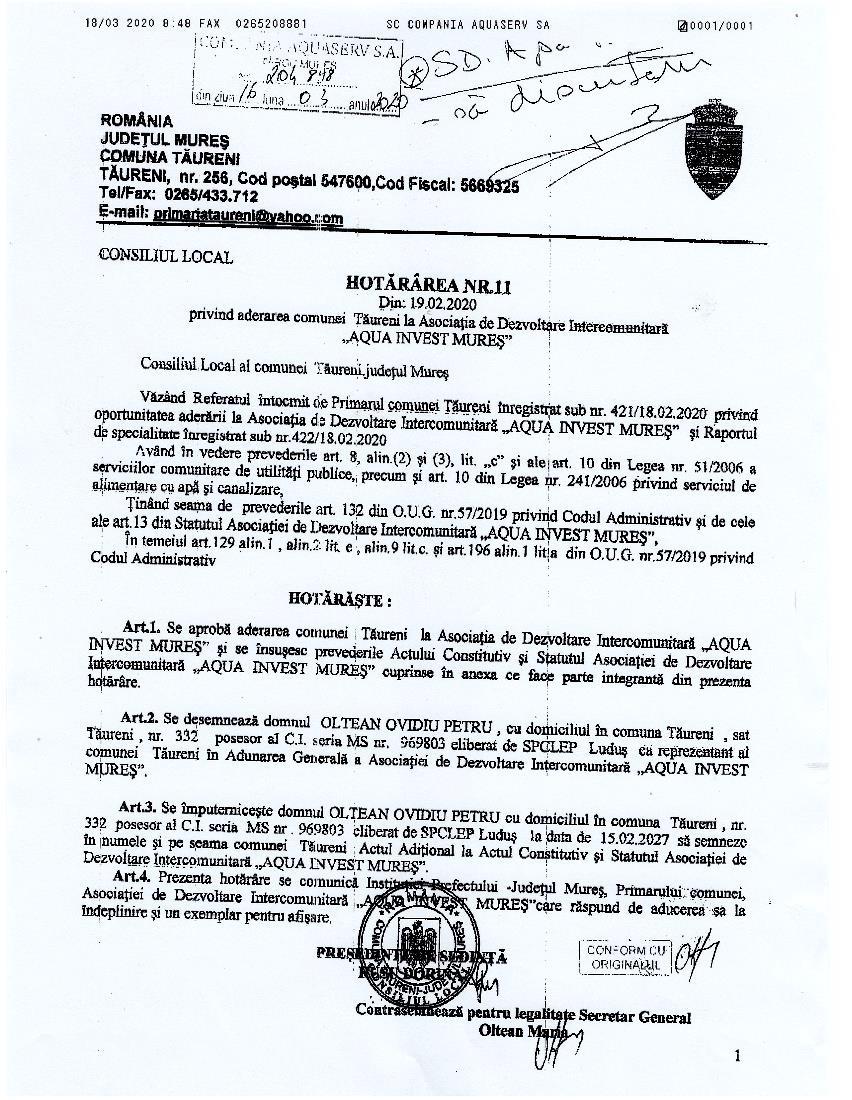 